Daybreak						 Counseling Services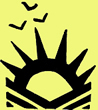 	54 South State St.							(302)632-8842/ (302)422-7021	Dover, DE 19901							             Fax (302)422-3360	Acknowledgment of ReceiptOfNotice of Privacy Practices	I acknowledge that I was provided a copy of the Notice of Privacy Practices and that I have read (or had the opportunity to read if I so choose) and understood the Notice.______________________________________		____________________Patient Name (please print)					Date____________________________________________Parent or Authorized Representative (if applicable)____________________________________________Signature2/14/17